All three indicators have seen increases with respect to the previous quarter:The number of building permits has set a new record for the June 2012 to September 2017 period. Between July and September 2017 there were 1,356 dwelling permits – up from 1,105 in the previous quarter.There were 1,234 new bin requests between July and September 2017 – up from 1,140 in the previous quarter.There were 1,098 births between July and September 2017 – that is 83.5 births per week on average, and up from a total of 950 in the previous quarter. 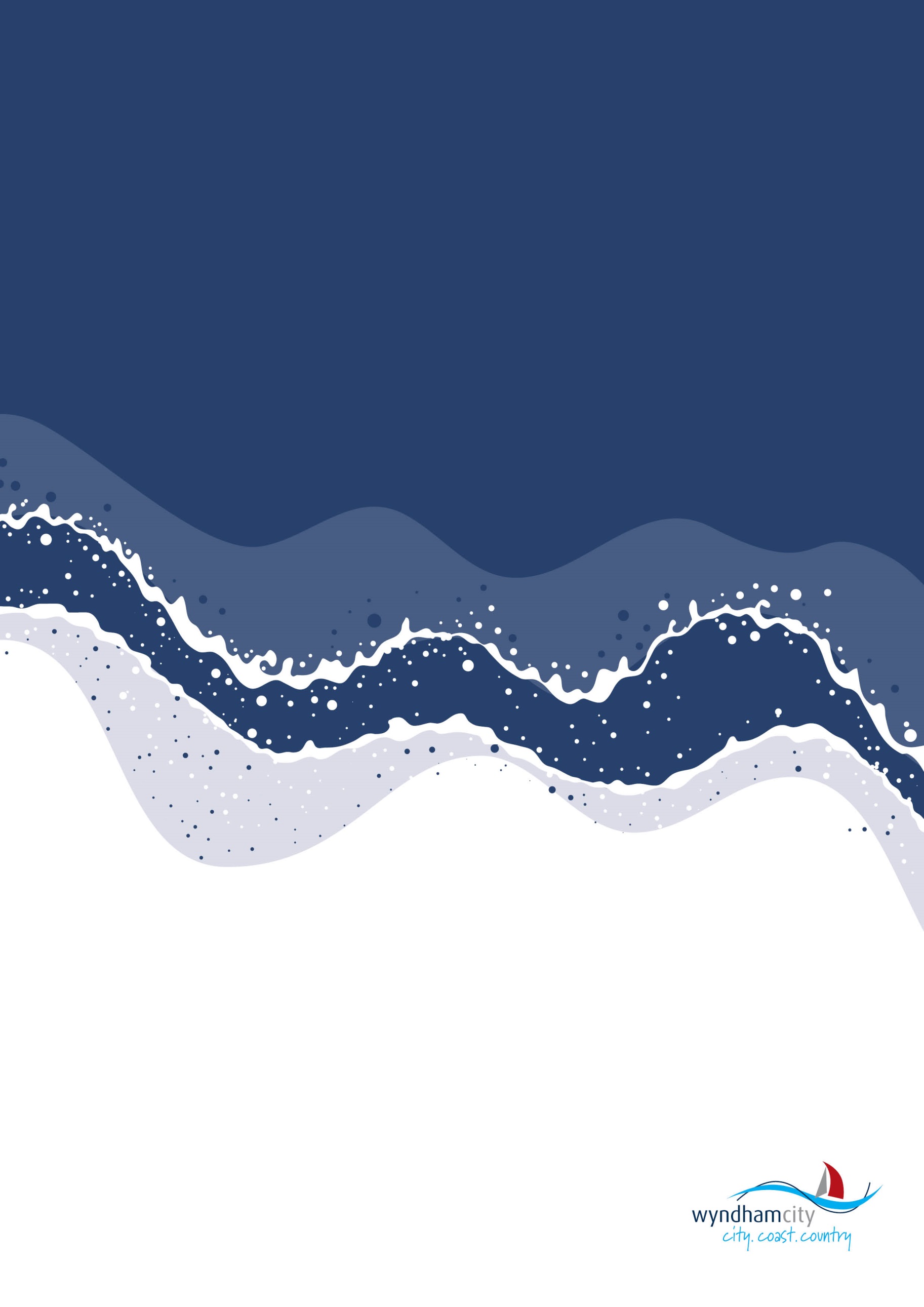 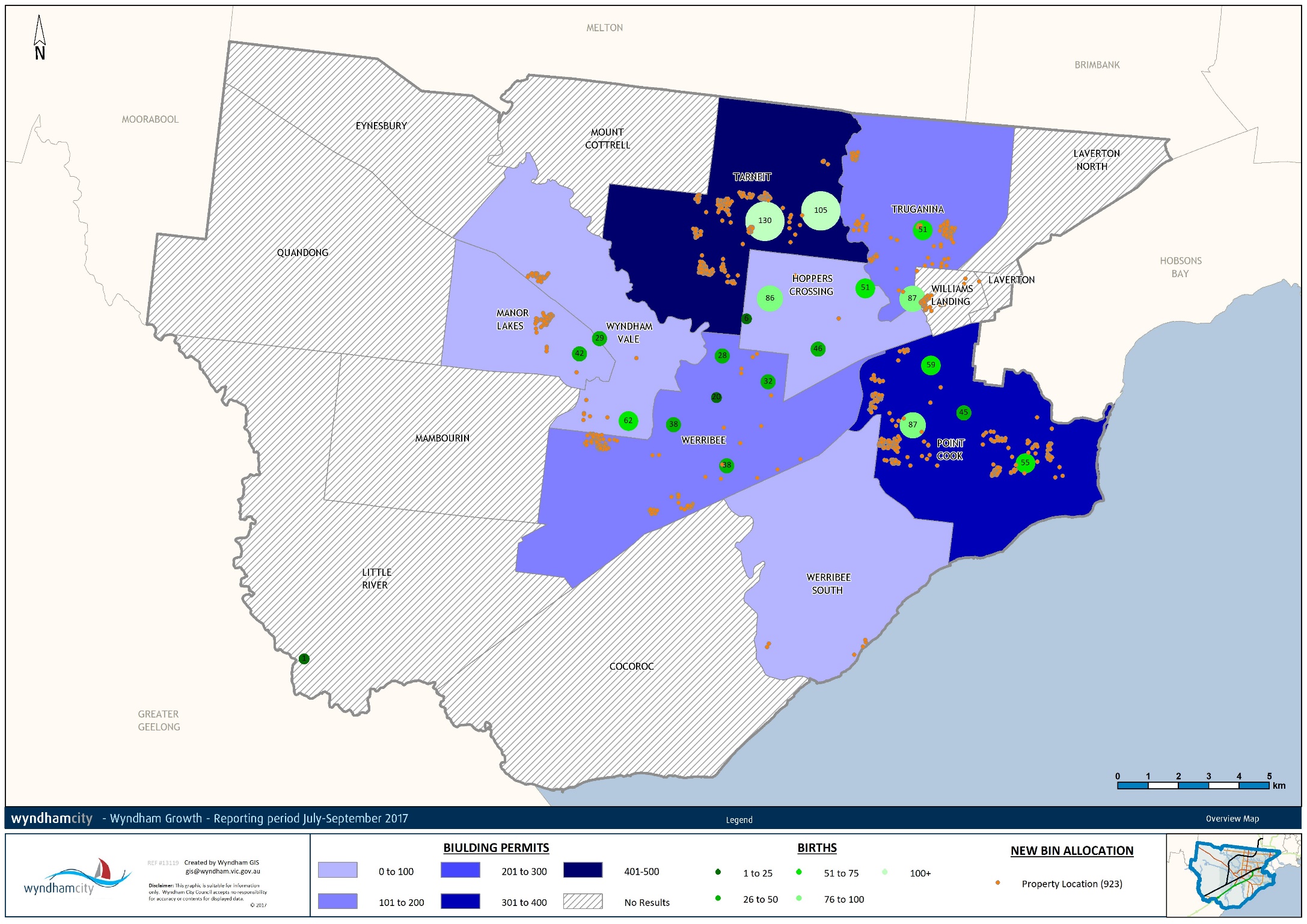 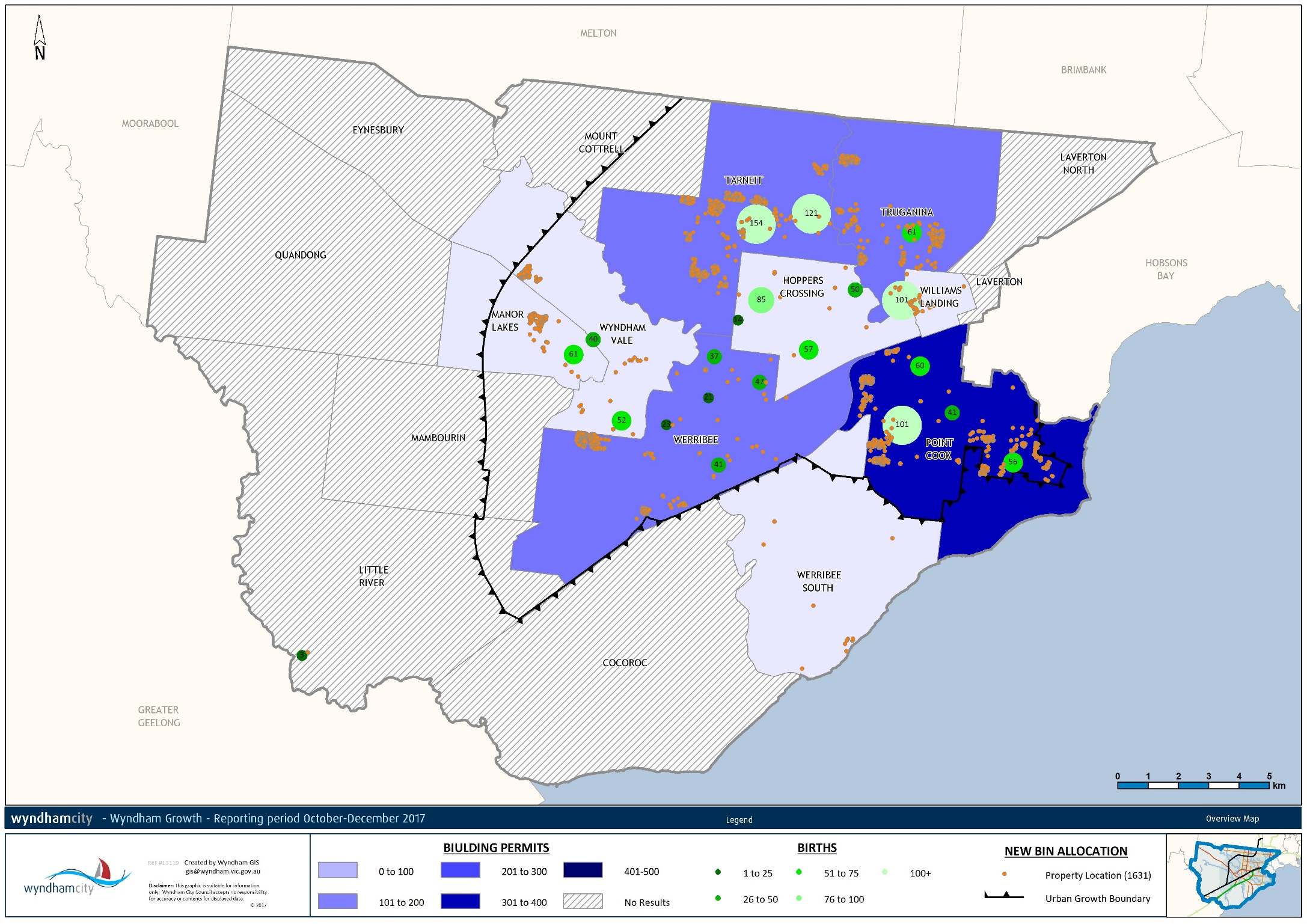 